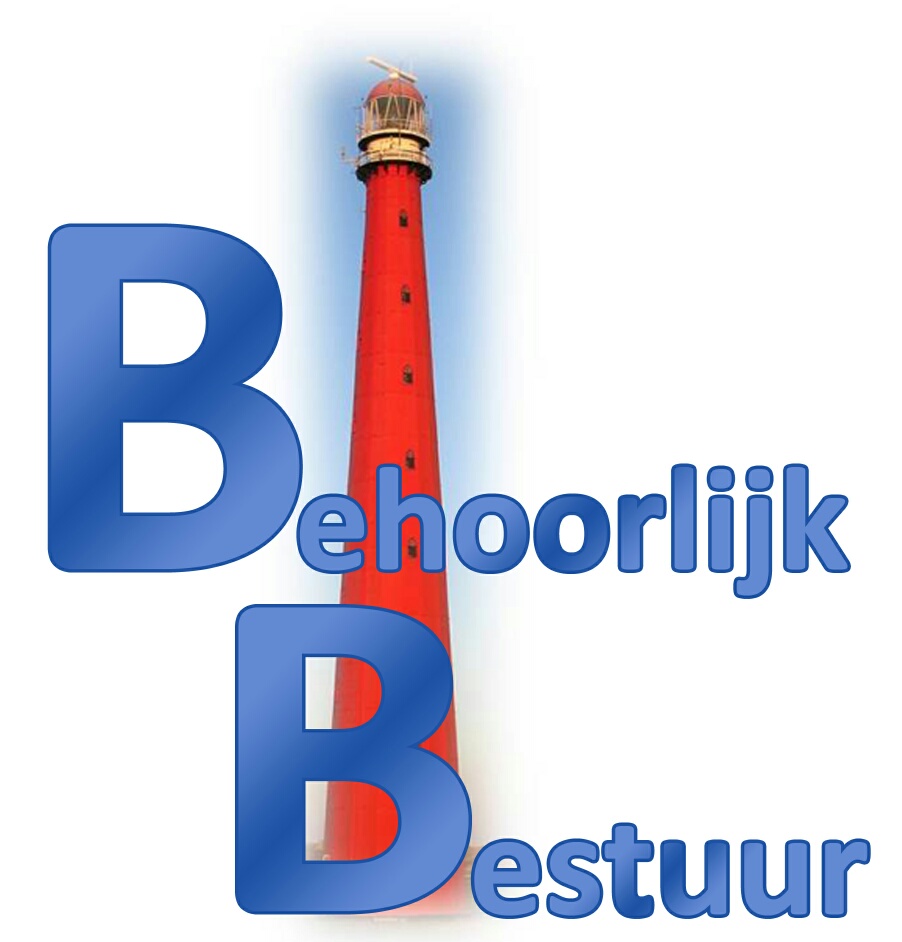 Schriftelijke vragen conform art 36 Reglement van orde.Den Helder, 14 november 2017.Nadat in de beantwoording op onze vragen ter zake van 24 oktober duidelijk is geworden dat de kosten van het kort geding, met als doel uitzetting van Rob Scholte, reeds waren opgelopen tot ruim € 182.000,- blijkt inmiddels dat u de procedure voortzet. Het spoedappel na initiële afwijzing heeft inmiddels geleid tot een dagvaarding voor 28 november 2017. Mede naar aanleiding van de initiële afwijzing in kort geding hebt u ons bericht dat er opnieuw met Rob Scholte zal worden gesproken met als doel overeenstemming aangaande de koop door Rob Scholte van het voormalig postkantoor. Wij mogen ervan uitgaan dat u dat laatste ook serieus uitvoert.Het serieus onderhandelen lijkt echter op gespannen voet te staan met het aanvechten van de uitspraak in eerste instantie. Voorts lijkt het ook niet in het belang van de Helderse belastingbetaler dat u in dit stadium van onderhandelen de juridisch kosten van de gemeente nog verder laat oplopen. U hebt via de media aangegeven dat er inmiddels (veel hogere) biedingen zijn binnengekomen op basis van de inmiddels gesloten termijn en dat u voornemens bent te gunnen medio januari 2018.De situatie en uw handelswijze geeft aanleiding tot de volgende vervolgvragen:Bent u inmiddels in gesprek met Rob Scholte en of zijn vertegenwoordiger omtrent een overname van het voormalige postkantoor?Bent u het met ons eens dat onderhandelen met een gelijktijdig lopende procedure met als doel gedwongen uitzetting niet de indruk wekt dat u serieus onderhandelt?Bent u het met ons eens dat mede gelet op de reeds zeer hoge kosten van deze procedure u nu eerst de onderhandelingen moet afmaken alvorens een voortzetting van de juridische procedure kan worden overwogen?Wat zijn de totaal voorziene kosten van het spoedappel en door u overwogen vervolgacties?Bent u van mening dat uw handelswijze leidt tot het doelmatig uitgeven van belastinggeld?Bent u het met ons eens dat het communiceren over de verkoopprocedure en de hoogte van de biedingen via de media tenminste als ongepast kan worden bestempeld en ook niet bijdraagt aan een serieuze onderhandeling met Rob Scholte?Gezien het feit dat de biedingtermijn is gesloten en u zich hierover reeds publiekelijk hebt uitgelaten, kunt u aangeven wat de hoogte van de biedingen zijn en wie het betreft?Kunt u aangeven op basis van welke criteria u de gunning voornemens bent toe te kennen?Bent u gelet op de maatschappelijke controverse in dit dossier voornemens de raad te betrekken bij vervolgstappen?Namens de fractie van Behoorlijk BestuurMichiel Wouters